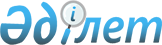 Об установлении квоты рабочих мест для лиц, состоящих на учете службы пробации в Сарысуском районе на 2020 годПостановление акимата Сарысуского района Жамбылской области от 3 февраля 2020 года № 25. Зарегистрировано Департаментом юстиции Жамбылской области 13 февраля 2020 года № 4504
      В соответствии со статьей 31 Закона Республики Казахстан от 23 января 2001 года "О местном государственном управлении и самоуправлении в Республике Казахстан", статьями 9, 27 Закона Республики Казахстан от 6 апреля 2016 года "О занятости населения" акимат Сарысуского района ПОСТАНОВЛЯЕТ:
      1. Установить квоты рабочих мест для трудоустройства лиц, состоящих на учете службы пробации на 2020 год для организации независимо от организационно-правовой формы и формы собственности в процентном выражении от списочной численности работников организации по Сарысускому району согласно приложению.
      2. Коммунальному государственному учреждению "Центр занятости населения акимата Сарысуского района" обеспечить организацию квотирования рабочих мест для трудоустройства лиц, состоящих на учете службы пробации.
      3. Коммунальному государственному учреждению "Отдел занятости и социальных программ акимата Сарысуского района" в установленном законодательством порядке обеспечить государственную регистрацию настоящего постановления в органах юстиции.
      4. Контроль за исполнением настоящего постановления возложить на заместителя акима района Имашеву Ерлану Оспанбековичу.
      5. Настоящее постановление вступает в силу со дня государственной регистрации в органах юстиции и вводится в действие по истечении десяти календарных дней после дня его первого официального опубликования. Квоты рабочих мест для трудоустройства лиц, состоящих на учете службы пробации в Сарысуском районе на 2020 год
					© 2012. РГП на ПХВ «Институт законодательства и правовой информации Республики Казахстан» Министерства юстиции Республики Казахстан
				
      Аким Сарысуского района 

Қ. Мәдібек
Приложение к постановлению
акимата Сарысуского района
от 3 февраля 2020 года № 25
№
Наименование организации
Списочная численность работников на начало года (человек)
Размер установленной квоты
Размер установленной квоты
№
Наименование организации
Списочная численность работников на начало года (человек)
Для лиц, состоящих на учете службы пробации
Для лиц, состоящих на учете службы пробации
№
Наименование организации
Списочная численность работников на начало года (человек)
% от численности работников
Количество рабочих мест (единиц)
1
Товарищество с ограниченной ответственностью "Казфосфат" горно-промышленный комплекс "Каратау"
1581
0,1 %
2
2
Коммунальное государственное предприятие на праве хозяйственного ведения "Жанатас-Су-Жылу" отдела жилищно-коммунального хозяйства, пассажирского транспорта и автомобильных дорог акимата Сарысуского района"
175
1,1 %
2
3
Коммунальное казенное государственное предприятие "Жанатасский многоотраслевой колледж управления образования акимата Жамбылской области"
83
1,2 %
1
4
Коммунальное государственное предприятие на праве хозяйственного ведения "Сарысуская центральная районная больница управления здравоохранения акимата Жамбылской области"
740
0,1 %
1
5
Крестьянское хозяйство "Бейсен"
10
10 %
1
6
Товарищество с ограниченной ответственностью "АмирТрансСервис"
12
8 %
1
7
Товарищество с ограниченной ответственностью "Алтын-Орда-2006"
5
20 %
1
8
Индивидуальный предприниматель "Мутляпова Г.Е."
14
7%
1
9
Товарищество с ограниченной ответственностью "Фирма Минералл"
6
16,5 %
1